Marton Éva a Magyar Állami Operaház örökös tagja és mesterművésze lettCsák János kulturális és innovációs miniszter a Magyar Állami Operaház Mesterművésze, dr. Ókovács Szilveszter, a dalszínház főigazgatója pedig az OPERA Örökös Tagja cím átadásával köszöntötte a világhírű szopránt a születésnapja alkalmából vasárnap megrendezett operaházi gálakoncerten. A jubileum alkalmából az opera-énekesnő férje, dr. Marton G. Zoltán, A Császárné szolgálatában című kétrészes életrajzi könyvének első kötete is megjelenik az OPERA gondozásában.A Magyar Állami Operaház örökös tagjai idén tavasszal dr. Ókovács Szilveszter főigazgató javaslatára döntöttek arról, hogy kivételes nemzetközi pályafutása és kerek születésnapja alkalmából soraikba választják a New York-i MET és a milanói Scala sztárját, a Bécsi Állami Operaház kamaraénekesét és számos más rangos operaház rendszeres vendégét. Az OPERA Magyar Szent István-renddel kitüntetett új örökös tagja Kossuth-díja révén egyben a Nemzet Művésze címmel egyenrangú, a Magyar Állami Operaház Mesterművésze cím viselésére is jogosulttá vált. A meghatott opera-énekesnő a díjak átvételekor mondott rövid beszédében úgy fogalmazott, hogy ezzel a két elismeréssel hazaérkezett.A gálaesten a Liszt Ferenc Zeneművészeti Egyetem képviseletében dr. Vigh Andrea rektor és Meláth Andrea ének tanszékvezető is köszöntötte a Zeneakadémia professor emeritáját, korábbi tanszékvezetőjét, aki az ünnepi alkalomból az intézmény legmagasabb elismerését, a Liszt-gyűrűt vehette át. A Liszt Ferenc Zeneművészeti Egyetem által 2018-ban alapított kitüntetésben a Zeneakadémia kimagasló művészeti és oktatói tevékenységet végző tanárai részesülhetnek. A 14 karátos aranygyűrű Molnár Pál ötvösművész alkotása, rajta a Zeneakadémia díszei köszönnek vissza: fő motívuma az eozin gömb és a lant.Ugyancsak a születésnap alkalmából jelenik meg a Magyar Állami Operaház gondozásában Marton Éva férje és menedzsere, dr. Marton G. Zoltán A Császárné szolgálatában című kétrészes életrajzi könyvének első kötete. A 200 oldalas, gazdagon illusztrált kiadvány a szerző naplóbejegyzései nyomán egyedülálló betekintést enged a világhírű szoprán és orvos férje életébe a kezdetektől a nagyívű nemzetközi énekesi pálya legfontosabb mérföldkövein át 1990-ig. A Karczag Márton, a Magyar Állami Operaház emléktárvezetője által szerkesztett kiadvány második kötetének megjelenése az év végén várható. Az első könyv a hét második felétől kapható az operaházi OperaShopban.Az Andrássy úti Ybl palotában vasárnap megrendezett Marton Éva 80 operagálán Jonathan Tetelman chilei-amerikai tenor sztárvendégsége mellett az énekesnő egykori és jelenlegi tanítványai – Beeri Benjamin, Megyimórecz Ildikó, Tuznik Natália és Szeleczki Artúr – valamint a Marton Éva Nemzetközi Énekversenyek több korábbi díjazottja – Badral Chulunbaatar, Andrei Danilov, Julia Muzychenko és Sonja Šarić – léptek az ünnepelt és a közönség elé. A Magyar Állami Operaház Zenekarát Kocsár Balázs főzeneigazgató vezényelte.Sajtókapcsolat:Oláh András, kommunikációs projektvezető+36 1 814 7313olahandras@opera.huEredeti tartalom: Magyar Állami OperaházTovábbította: Helló Sajtó! Üzleti SajtószolgálatEz a sajtóközlemény a következő linken érhető el: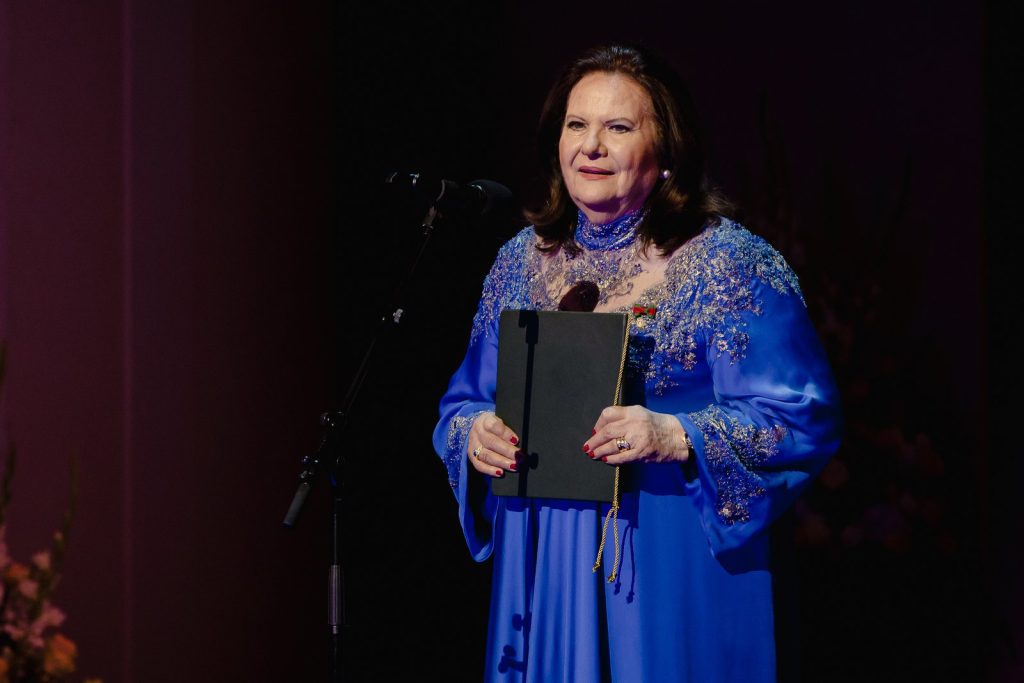 © Fotó: Nagy Attila